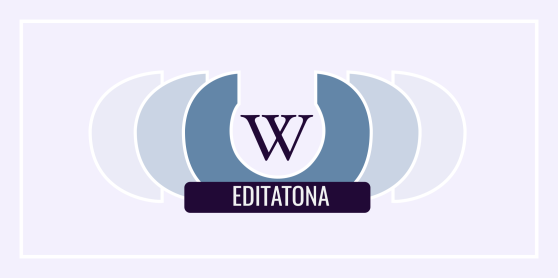       PROPUESTA PARA EDITATONAPERSONA PROPUESTAPERSONA PROPUESTAPERSONA PROPUESTANombreMotivo o JustificaciónREFERENCIAS ONLINEREFERENCIAS ONLINEREFERENCIAS ONLINEHipervínculosDatos de ContactoDatos de ContactoDatos de ContactoDatos de ContactoA los efectos de poder comunicarnos, agradecemos completar sus datos de contactoA los efectos de poder comunicarnos, agradecemos completar sus datos de contactoA los efectos de poder comunicarnos, agradecemos completar sus datos de contactoA los efectos de poder comunicarnos, agradecemos completar sus datos de contactoNombre y ApellidoOrganizaciónCorreo electrónicoTeléfono